Урок-игра с интерактивной викторинойдля 2-го классаПредмет:       литературное чтениеТема: Н. Н. Носов  «Федина задача»Цели:1.Учить сознательному, выразительному чтению произведений.Сформировать умение целостного восприятия и осмысливания прочитанного.2.Развивать внимание, речь, память, любознательность.Активизировать и развивать творческое воображение обучающихся.3.Воспитывать умение выслушивать до конца мнение товарища;силой художественного слова воспитывать честность, доброту, принципиальность;любовь к родному языкуОборудование:-портрет автора Н. Н. Носова;-компьютерная презентация по произведениям Н. Н. Носова;-выставка книг Н. Н. Носова;-карточки с заданиями;-экран, диск с материалами викторины;-карточки для самооценки.План урока1.Организационный момент.2.Определение темы урока3.Игра «Помоги Незнайке»  (диск-компьютерная презентацияпо произведениям Н. Н. Носова.)4.Работа с текстом учебника.5.Лексическая работа.6.Анализ текста7.Работа в парах постоянного состава.Интерактивная игра8. Обобщение9.Подведение итогов.Рефлексия. Самоанализ и самооценка (работа с карточками для самооценки)Ход урока1.Организационный моментПриложение№ 2Лексическая работа:-отрегулировал  -настроил;-диктор  -человек ,работающий  на телевидении(радио), являющийся ведущим программ;-густой рокочущий бас  -очень низкий ,громкий голос;-блоха  -мелкое насекомое, живущее в шерсти других животных;-портной  -мастер по пошиву одежды;-чурбан  -кусок дерева, человек, который ничего не понимает;-бархат  -мягкий красивый материал для пошива дорогой одежды;-кафтан  -верхняя.  длинная одежда с глубоким запахом и рукавами;-титулярный советник  -это гражданский чин в России;-однозвучно гремит  -одинаковые, повторяющиеся звуки;-тройка борзая бежит  -отличающаяся очень быстрым бегом;-в море полудённом  -светлом, прозрачном;-растолковал  -объяснил.Приложение №1Сообщение учителяКороткие факты из биографии Н. Н. НосоваОн родился в Киеве в1908 году, в семье актёра.По характеру и поведению походил на самых непоседливых героев своих будущих книг. После окончания школы он учился в Москве, в институте Кинематографии. Он работал режиссёром, поставил немало мультипликационных, научных и учебных фильмов. О том , чтобы стать писателем, он не думал. Подрастал сын и просил всё новых и новых сказок. И вот Носов стал сочинять для него весёлые, забавные рассказы, которые мы так полюбили. Его книги переведены на многие языки народов мира. И теперь трудно себе представить чтобы кто-то из сегодняшних бабушек и дедушек, пап и мам не знал писателя Н. Н. НосоваПриложение№3Карточки для самооценки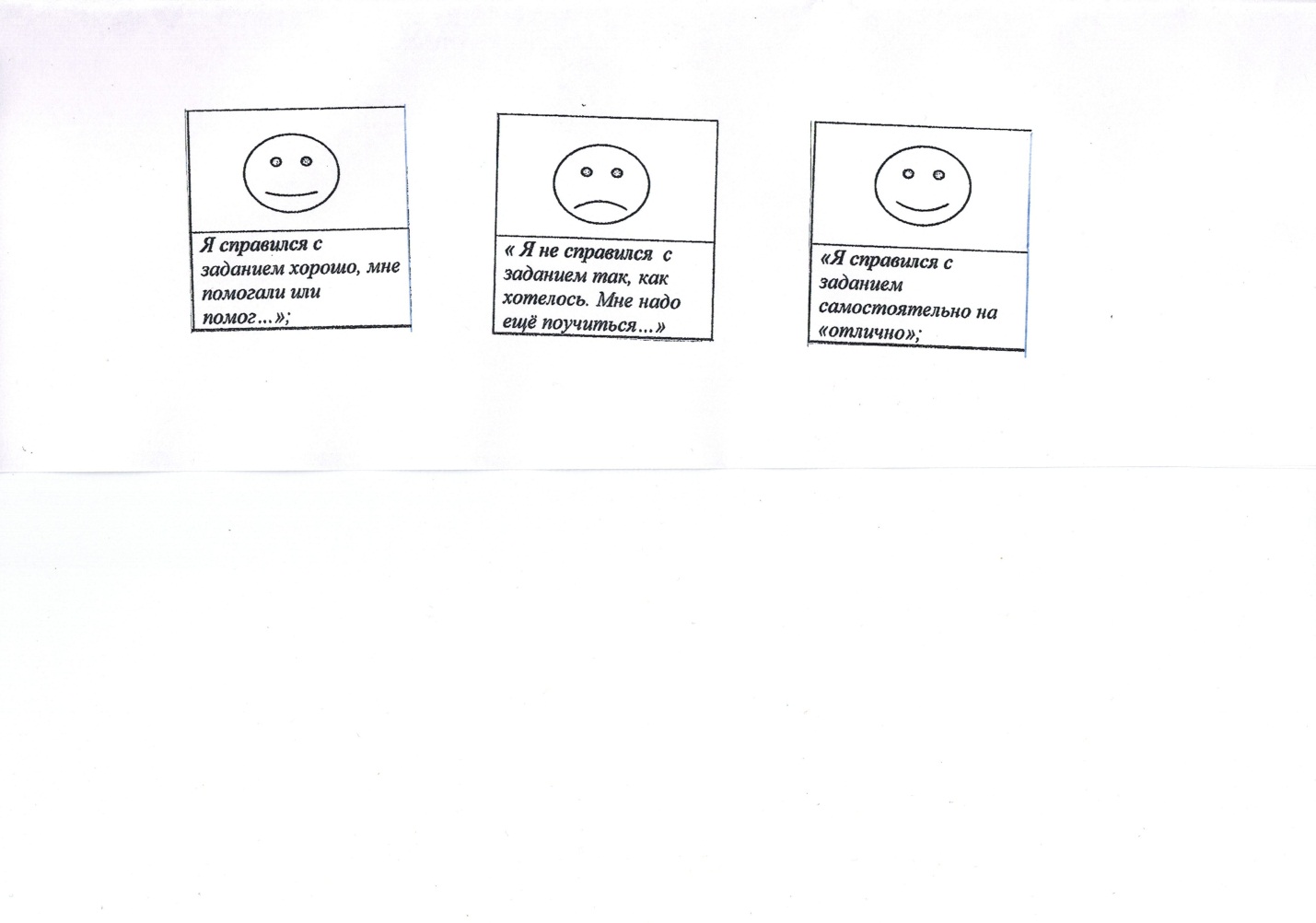 	Этап урокаДеятельность учителяДеятельность обучающихсяПримечание2.Определение темы урока-Догадайтесь. С произведениями какого автора мы сегодня будем работать?-Разгадайте кроссвордОбъявление темы урока.Сегодня мы будем работать с произведениями Н. Н. Носова.Короткие факты из биографии писателяСлушают загадки.Отгадывают и получают фамилию автора.Слушают учителя.На доске кроссвордСтупеньки           Огурец           Сундук   Мороженое            ВареньеПортрет писателя и даты жизни.3.Игра «Помоги Незнайке»Портрет какого мальчика появился около кроссворда? Внимательно посмотрите на кроссворд. Догадайтесь , из каких произведений Н. Н. Носова  эти предметы? Почему я сказала «предметы»?Угадайте, из каких произведений данные отрывки?Сравните произведения которые вы увидели в презентации с произведениями , которые представлены на выставке. Найдите лишнюю. Почему она здесь оказалась?Ребята узнают Незнайку. Объясняют почему он здесь оказался.Доказывают свою правоту.Предметы –вопрос кто?, что?В презентации находят предметы из кроссворда; соотносят их с произведениямиН. Н. Носова.Сравнивают, находят лишнюю, доказывают своё мнение.Портрет Незнайки.На экране  презентация по произведениям Н. Н. НосоваВыставка  книг  Н. Н. Носова4.Работа с текстом учебникаПродолжаем знакомиться с произведениями Н.Н. Носова.Ваши товарищи прочитают выразительно по ролям «Федина задача»Задание: определите, чем похож данный рассказ на те, с которыми вы уже знакомы?Учебник стр163Группа учащихся читает текст по ролямСледят по тексту.Обдумывают ответ на вопрос.На экранеПредставлен видеоряд к данному произведению.5.Лексическая работаВо время чтения учитель открывает на доске слова, значение которых предлагает объяснитьОбучающиеся пытаются объяснить значения словЗаранее подготовленные ребята зачитывают значение слов по Толковому словарю.Этап урокаДеятельность учителяДеятельность обучающихсяПримечание6.Анализ текстаВопросы на понимание  и анализ текста .Как этот текст вписывается в большую тему «Собирай по ягодке наберёшь –кузовок»Высказывают своё мнение, отвечают на вопросы7.Работа в парах постоянного составаИнтерактивная играМы уже работали с пословицами.Незнайка не сумел  разобраться.Помогите Незнайке.Ребята отвечают на вопросы интерактивной игры На доске  предложено несколько вариантовОтветов, среди которых ребята должны выбрать правильный.Номер правильного ответа они показывают по сигналу учителя.8.Обобщение.С каким произведением познакомились? Что сумели понять? В чём сумели разобраться?Обучающиеся приходят к выводу:-из всякого положения есть выход-как решать задачу9.Подведение итогов.Рефлексия. Самоанализ и самоконтрольХорошо работали. Сегодня я увидела старательных, любознательных, находчивых ребят.Наверное, в этом есть и заслуга замечательного детского писателя Н. Н. Носова.Задание на  самоанализ:-Какие произведения Н. Н Носова вам знакомы?-какова главная мысль произведения Н. Н. Носова «Федина задача»Задание на самооценку-«я справился с заданием самостоятельно на «отлично»-«Я справился с заданием хорошо ,мне помогал…»-«Я не справился с заданием так, как мне хотелось. Мне надо ещё поучиться.Ребята отвечают на вопросы.Выбирают карточкудля самооценки.